Zpravodaj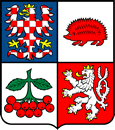 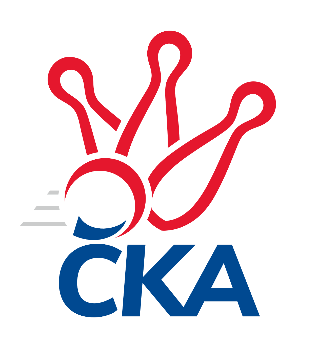 kuželkářského svazu Kraje VysočinaKrajská soutěž Vysočiny 2023/2024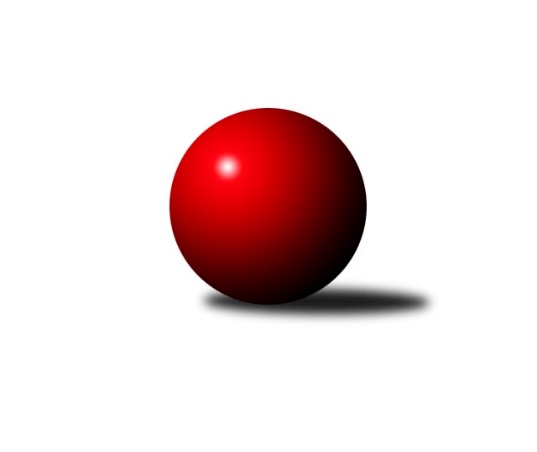 Č.17Ročník 2023/2024	8.3.2024Nejlepšího výkonu v tomto kole: 1818 dosáhlo družstvo: KK Slavoj Žirovnice BVýsledky 17. kolaSouhrnný přehled výsledků:KK SCI Jihlava 	- TJ Třebíč D	5:1	1660:1638	6.0:2.0	6.3.TJ Spartak Pelhřimov G	- TJ Nové Město na Moravě C	4:2	1597:1551	4.0:4.0	7.3.Sokol Častrov 	- TJ Slovan Kamenice nad Lipou D	5.5:0.5	1696:1545	6.0:2.0	8.3.TJ Slovan Kamenice nad Lipou E	- KK Slavoj Žirovnice B	0:6	1544:1818	0.0:8.0	8.3.Tabulka družstev:	1.	Sokol Častrov	16	12	1	3	70.5 : 25.5	85.5 : 42.5	1670	25	2.	KK Slavoj Žirovnice B	14	12	0	2	63.0 : 21.0	73.0 : 39.0	1726	24	3.	TJ Nové Město na Moravě C	14	8	0	6	44.0 : 40.0	58.0 : 54.0	1607	16	4.	TJ Třebíč D	15	8	0	7	46.5 : 43.5	58.5 : 61.5	1628	16	5.	TJ Slovan Kamenice nad Lipou D	15	7	0	8	47.0 : 43.0	64.0 : 56.0	1646	14	6.	TJ Start Jihlava B	15	5	1	9	36.0 : 54.0	49.0 : 71.0	1606	11	7.	TJ Spartak Pelhřimov G	15	5	1	9	32.0 : 58.0	54.0 : 66.0	1600	11	8.	KK SCI Jihlava	15	5	0	10	41.0 : 49.0	61.0 : 59.0	1619	10	9.	TJ Slovan Kamenice nad Lipou E	15	3	1	11	22.0 : 68.0	33.0 : 87.0	1500	7Podrobné výsledky kola:	KK SCI Jihlava 	1660	5:1	1638	TJ Třebíč D	Anna Doležalová	 	 213 	 205 		418 	2:0	 375 		171 	 204		Martin Janík	Jiří Chalupa	 	 199 	 196 		395 	2:0	 393 		198 	 195		Jiří Pavlas	Svatopluk Birnbaum	 	 228 	 230 		458 	1:1	 445 		235 	 210		Marie Dobešová	Robert Birnbaum	 	 214 	 175 		389 	1:1	 425 		207 	 218		Zdeněk Tomanrozhodčí: Svatopluk BirnbaumNejlepší výkon utkání: 458 - Svatopluk Birnbaum	TJ Spartak Pelhřimov G	1597	4:2	1551	TJ Nové Město na Moravě C	Jiří Poduška	 	 180 	 187 		367 	0:2	 427 		214 	 213		Petra Svobodová	Radek David	 	 174 	 204 		378 	0:2	 405 		186 	 219		Katka Moravcová	Lukáš Melichar	 	 197 	 225 		422 	2:0	 312 		175 	 137		Jiří Kraus	Jan Hruška	 	 209 	 221 		430 	2:0	 407 		204 	 203		Karel Hlisnikovskýrozhodčí: Václav NovotnýNejlepší výkon utkání: 430 - Jan Hruška	Sokol Častrov 	1696	5.5:0.5	1545	TJ Slovan Kamenice nad Lipou D	Michal Votruba	 	 230 	 211 		441 	2:0	 381 		193 	 188		Dominik Schober	Miroslav Němec	 	 190 	 216 		406 	1:1	 393 		198 	 195		Aleš Schober	Petr Němec	 	 237 	 194 		431 	2:0	 353 		165 	 188		Pavel Vodička *1	Martin Marek	 	 198 	 220 		418 	1:1	 418 		195 	 223		Petra Schoberovározhodčí: Miroslav Němecstřídání: *1 od 51. hodu Pavel ŠindelářNejlepší výkon utkání: 441 - Michal Votruba	TJ Slovan Kamenice nad Lipou E	1544	0:6	1818	KK Slavoj Žirovnice B	Václav Rychtařík st. *1	 	 165 	 149 		314 	0:2	 444 		229 	 215		Daniel Bašta	Josef Vančík	 	 189 	 197 		386 	0:2	 422 		223 	 199		Zdeněk Januška	Jan Švarc	 	 211 	 216 		427 	0:2	 488 		245 	 243		Jan Bureš	David Fára	 	 196 	 221 		417 	0:2	 464 		223 	 241		Vilém Ryšavýrozhodčí: David Fárastřídání: *1 od 51. hodu Jiří BuzekNejlepší výkon utkání: 488 - Jan BurešPořadí jednotlivců:	jméno hráče	družstvo	celkem	plné	dorážka	chyby	poměr kuž.	Maximum	1.	Jan Bureš 	KK Slavoj Žirovnice B	447.38	303.0	144.4	5.1	6/7	(488)	2.	Miroslav Němec 	Sokol Častrov 	438.63	306.0	132.6	7.2	7/8	(489)	3.	Zdeněk Januška 	KK Slavoj Žirovnice B	433.64	296.4	137.2	5.6	7/7	(461)	4.	Petr Němec 	Sokol Častrov 	428.87	294.9	133.9	5.6	7/8	(468)	5.	Daniel Bašta 	KK Slavoj Žirovnice B	427.19	295.4	131.8	6.6	5/7	(463)	6.	Petra Schoberová 	TJ Slovan Kamenice nad Lipou D	427.15	295.5	131.6	5.7	8/8	(472)	7.	David Jelínek 	KK Slavoj Žirovnice B	426.52	290.5	136.0	7.0	5/7	(475)	8.	Jiří Chalupa 	KK SCI Jihlava 	426.02	292.4	133.6	6.9	7/7	(486)	9.	Vilém Ryšavý 	KK Slavoj Žirovnice B	424.49	301.0	123.5	7.7	7/7	(482)	10.	Pavel Šindelář 	TJ Slovan Kamenice nad Lipou D	424.25	293.4	130.8	6.2	6/8	(455)	11.	Jiří Lukšanderl 	TJ Start Jihlava B	423.75	292.8	131.0	6.0	6/7	(455)	12.	Karel Hlisnikovský 	TJ Nové Město na Moravě C	422.77	294.3	128.5	5.7	8/8	(470)	13.	Petr Dobeš  st.	TJ Třebíč D	422.67	290.8	131.9	6.4	6/8	(479)	14.	Petra Svobodová 	TJ Nové Město na Moravě C	422.46	288.8	133.6	8.9	7/8	(462)	15.	Michal Votruba 	Sokol Častrov 	420.52	286.5	134.0	7.0	7/8	(470)	16.	Robert Birnbaum 	KK SCI Jihlava 	418.30	293.0	125.3	10.4	5/7	(498)	17.	Dominik Schober 	TJ Slovan Kamenice nad Lipou D	417.43	286.9	130.6	7.0	7/8	(470)	18.	Jan Hruška 	TJ Spartak Pelhřimov G	413.50	283.6	129.9	7.3	6/8	(445)	19.	Martin Marek 	Sokol Častrov 	413.31	289.0	124.3	7.0	6/8	(441)	20.	Lukáš Melichar 	TJ Spartak Pelhřimov G	412.44	283.1	129.4	6.6	8/8	(457)	21.	Katka Moravcová 	TJ Nové Město na Moravě C	412.36	287.4	125.0	6.7	7/8	(436)	22.	Zdeněk Toman 	TJ Třebíč D	410.46	291.5	119.0	8.7	8/8	(458)	23.	Nikola Partlová 	TJ Start Jihlava B	408.53	285.2	123.3	8.1	5/7	(449)	24.	Aleš Schober 	TJ Slovan Kamenice nad Lipou D	405.06	285.6	119.4	11.7	6/8	(441)	25.	Miroslav Matějka 	KK SCI Jihlava 	403.50	292.2	111.3	11.7	5/7	(430)	26.	Lucie Melicharová 	TJ Spartak Pelhřimov G	402.81	277.0	125.8	7.7	6/8	(431)	27.	Jiří Pavlas 	TJ Třebíč D	399.50	280.6	118.9	11.3	6/8	(452)	28.	Radek David 	TJ Spartak Pelhřimov G	395.75	286.6	109.1	11.0	7/8	(448)	29.	Josef Vančík 	TJ Slovan Kamenice nad Lipou E	388.23	281.4	106.9	10.8	5/7	(433)	30.	Tomáš Vestfál 	TJ Start Jihlava B	388.21	276.2	112.0	9.8	6/7	(423)	31.	Marta Tkáčová 	TJ Start Jihlava B	378.77	271.7	107.0	13.1	5/7	(412)	32.	Robert Lacina 	TJ Start Jihlava B	377.77	274.9	102.8	13.6	5/7	(408)	33.	David Fára 	TJ Slovan Kamenice nad Lipou E	368.64	269.1	99.5	14.4	7/7	(435)	34.	Vladimír Dočekal 	KK SCI Jihlava 	363.67	269.1	94.6	13.4	5/7	(392)		Josef Vrbka 	TJ Třebíč D	450.00	310.0	140.0	4.0	1/8	(450)		Jiří Poláček 	TJ Start Jihlava B	437.08	298.3	138.8	4.3	4/7	(451)		Svatopluk Birnbaum 	KK SCI Jihlava 	430.41	297.5	132.9	4.6	4/7	(464)		Petr Picmaus 	TJ Třebíč D	429.55	298.7	130.9	6.7	4/8	(483)		Jan Švarc 	TJ Slovan Kamenice nad Lipou E	418.13	291.2	126.9	4.2	3/7	(483)		František Kuběna 	TJ Nové Město na Moravě C	416.50	290.5	126.0	8.5	2/8	(451)		Marie Dobešová 	TJ Třebíč D	416.06	295.9	120.2	10.3	5/8	(496)		Miroslav Votápek 	TJ Slovan Kamenice nad Lipou E	414.00	289.0	125.0	8.0	1/7	(414)		Jaroslav Kolář 	Sokol Častrov 	412.67	280.7	132.0	6.3	3/8	(435)		Tereza Cimplová 	TJ Slovan Kamenice nad Lipou E	402.33	286.7	115.7	9.7	3/7	(407)		Zdeňka Nováková 	Sokol Častrov 	401.00	284.0	117.0	12.0	1/8	(401)		Aleš Hrstka 	TJ Nové Město na Moravě C	400.88	287.9	113.0	9.9	4/8	(431)		Rozálie Pevná 	TJ Třebíč D	397.00	295.0	102.0	10.0	1/8	(397)		Jaroslav Dobeš 	TJ Třebíč D	396.33	281.3	115.0	11.7	3/8	(431)		Jaroslav Šindelář 	TJ Slovan Kamenice nad Lipou D	394.50	290.5	104.0	14.6	2/8	(435)		Václav Paulík 	TJ Slovan Kamenice nad Lipou D	390.50	271.0	119.5	9.5	2/8	(396)		Martin Janík 	TJ Třebíč D	390.22	279.7	110.6	11.2	3/8	(406)		Michaela Šťastná 	TJ Start Jihlava B	390.00	264.0	126.0	8.0	1/7	(403)		Jiří Čamra 	TJ Spartak Pelhřimov G	387.00	308.0	79.0	17.0	1/8	(387)		Pavel Vodička 	TJ Slovan Kamenice nad Lipou D	378.00	277.6	100.4	15.6	3/8	(422)		Anna Doležalová 	KK SCI Jihlava 	376.71	264.3	112.5	11.9	4/7	(441)		Adam Straka 	TJ Třebíč D	373.00	259.0	114.0	9.0	1/8	(373)		Pavel Vaníček 	TJ Slovan Kamenice nad Lipou E	372.56	280.4	92.1	14.7	3/7	(399)		Jiří Poduška 	TJ Spartak Pelhřimov G	372.40	269.0	103.4	13.8	5/8	(410)		Václav Rychtařík  st.	TJ Slovan Kamenice nad Lipou E	372.25	279.1	93.2	13.5	4/7	(418)		Libuše Kuběnová 	TJ Nové Město na Moravě C	359.93	264.1	95.8	11.5	5/8	(389)		Jiří Houška 	Sokol Častrov 	352.75	255.0	97.8	13.5	4/8	(377)		Jiří Buzek 	TJ Slovan Kamenice nad Lipou E	337.67	247.8	89.8	17.8	3/7	(366)		Jiří Kraus 	TJ Nové Město na Moravě C	326.33	242.0	84.3	19.3	3/8	(342)Sportovně technické informace:Starty náhradníků:registrační číslo	jméno a příjmení 	datum startu 	družstvo	číslo startu
Hráči dopsaní na soupisku:registrační číslo	jméno a příjmení 	datum startu 	družstvo	Program dalšího kola:18. kolo13.3.2024	st	17:00	TJ Nové Město na Moravě C- KK SCI Jihlava 	14.3.2024	čt	19:00	TJ Třebíč D- TJ Slovan Kamenice nad Lipou E				-- volný los --- Sokol Častrov 	15.3.2024	pá	17:00	TJ Slovan Kamenice nad Lipou D- TJ Spartak Pelhřimov G	15.3.2024	pá	18:00	KK Slavoj Žirovnice B- TJ Start Jihlava B	Nejlepší šestka kola - absolutněNejlepší šestka kola - absolutněNejlepší šestka kola - absolutněNejlepší šestka kola - absolutněNejlepší šestka kola - dle průměru kuželenNejlepší šestka kola - dle průměru kuželenNejlepší šestka kola - dle průměru kuželenNejlepší šestka kola - dle průměru kuželenNejlepší šestka kola - dle průměru kuželenPočetJménoNázev týmuVýkonPočetJménoNázev týmuPrůměr (%)Výkon7xJan BurešŽirovnice B4885xJan BurešŽirovnice B118.624886xVilém RyšavýŽirovnice B4646xVilém RyšavýŽirovnice B112.794647xSvatopluk BirnbaumKK SCI Jihlava 4583xMichal VotrubaČastrov 111.44414xMarie DobešováTřebíč D4455xSvatopluk BirnbaumKK SCI Jihlava 110.954585xDaniel BaštaŽirovnice B4446xPetr NěmecČastrov 108.884313xMichal VotrubaČastrov 4413xDaniel BaštaŽirovnice B107.93444